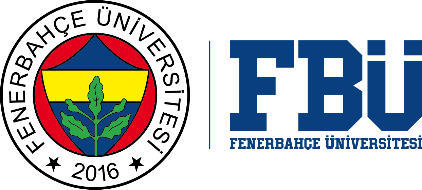 FENERBAHÇE ÜNİVERSİTESİ LİSANSÜSTÜ EĞİTİM ENSTİTÜSÜTEZ ÖNERİSİ DEĞERLENDİRME FORMU                                                                                                                                                                                                                                                                                                                               …../…../20…. Ek:Tez Önerisi RaporuÖĞRENCİ BİLGİLERİ ÖĞRENCİ BİLGİLERİ Ad SoyadÖğrenci NumarasıAnabilim Dalı AdıProgram AdıProgram Düzeyi          DoktoraÖğretim Yılı 20…../ 20……                                            GÜZ                     BAHARTez DanışmanıToplantı Yeri ve TarihiTEZİN ADITEZ KONUSUARAŞTIRMANIN AMACININ İRDELENMESİARAŞTIRMANIN YÖNTEMİNİN İRDELENMESİKARŞILAŞILABİLECEK ZORLUKLAR VE ÇÖZÜM ÖNERİLERİYukarıda verilen tez konusu         Kabul edilmiştir         Düzeltme verilmiştir        ReddedilmiştirTEZ İZLEME KOMİTESİTEZ İZLEME KOMİTESİTEZ İZLEME KOMİTESİSınav JürisiUNVAN, AD, SOYADİMZATEZ DANIŞMANIÜYEÜYE